L'AMICALE INTER-H vous propose un nouveau partenariat Domaine des ThomeauxHôtel Restaurant SPA 12 rue des Thomeaux 37530 MOSNESréduction de 10% sur une liste de prestations disponibles dans la rubrique « bons cadeaux » de leur site internet :www.domainedesthomeaux.frCode promo à demander par mail : amicaleinterh@chicacr.frInformations également disponibles sur notre site internet amicaleinterh.frvitrine ENNOV, lien en bas à droite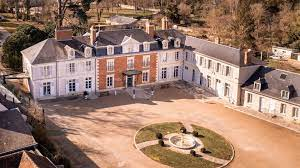 Le domaine et son parc pour une promenade nature, Espaces massages (indoor et outdoor), espace aquatique avec piscine, sauna et hammam,espace bien-être, Hôtel, bar et restaurant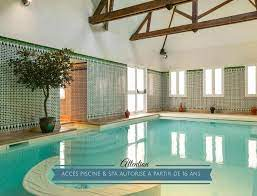 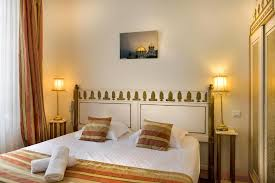 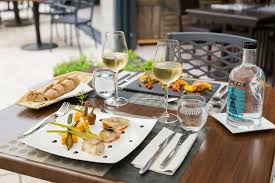 